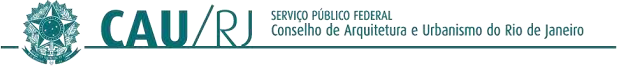 PORTARIA PRESIDENCIAL Nº 003/2024 - CAU/RJ, DE 11 DE JANEIRO DE 2024.Exonerar Vitor Mucury Cardoso do cargo em comissão (Emprego de livre contratação e dispensa) de Procurador do CAU/RJ.O Presidente do Conselho de Arquitetura e Urbanismo do Rio de Janeiro - CAU/RJ, no uso das atribuições que lhe confere o artigo 35 da Lei nº 12.378/2010;RESOLVE:Art. 1º.Exonerar Vitor Mucury Cardoso, CPF 072.808.377-94, do cargo em comissão (emprego de livre                       contratação e dispensa) de Procurador.Art. 2º Dê-se ciência e cumpra-se. Rio de Janeiro, 11 de janeiro de 2024.Sydnei Dias MenezesArquiteto e Urbanista Presidente do CAU/RJwww.caurj.gov.br / Conselho de Arquitetura e Urbanismo do Rio de Janeiro